Voorbereiding op het meespelenBespreek dit op voorhand met jouw mentor!Datum van het meespelen:Thema/BC (belangstellingscentrum):In welke hoek zal je meespelen:Binnen welk opleidingsonderdeel situeer je deze hoek:Welke materialen zullen in de hoek aanwezig zijn: Welke doelen tracht de mentor te realiseren in de hoek/met de aanwezige materialen: Welke materialen worden extra aangeboden in de hoek i.f.v. het thema/BC: Welke materialen voorzie jij zelf eventueel nog?Tijdens het meespelenDenk aan de verschillende fasen van de spelbegeleidingFASE 1: VerkennenObserveer concrete handelingen. Wat doen de klt exact met het materiaal?Spiegelen (imiteren) van het gedrag en de emoties van de kleutersFASE 2: VerbindenSpiegelen (imiteren) van het gedrag en de emoties van de kleutersTracht als je vragen stelt in het spel van de kinderen te blijvenFASE 3: VerbredenInformatie bieden over de situatie waarover ze spelenExtra materialen aanbieden om het spel te verrijkenNieuwe ideeën geven als het spel dreigt vast te lopenReflectie op het meespelenHet spelBeschrijf een situatie vanuit het spel van de kleuters. Maak dit zo concreet mogelijk.Noteer enkele uitspraken van de kleuters tijdens hun spel.Welke handelingen doen de kleuters met het materiaal? Wat valt je hier het meest bij op?Beschrijf de fantasie van één van de kleuters in deze hoek.Zie je een verschil in het spel tussen de kleuters? Leg uit aan de hand van de spelvormen.De InteractieOp welke manier was er interactie tussen de kleuters?Op welke manier kwamen de kleuters in contact met jou?Op welke manier heb je contact gemaakt met hen? Beschrijf concreet.De begeleidingOp welke manier en binnen welke fase heb je de kleuters begeleid tijdens het spel?Heb je de ideeën van de kleuters gevolgd of heb je zelf ideeën aangebracht? Welk effect had dit op de kleuters?Wat heb je gedaan om hen te helpen bij hun spel?Op welke manier gaf je instructies aan de kleuters? (Tijdens het spel of bij de afronding?)Wat zou je volgende keer anders doen?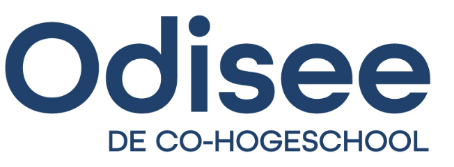 Studiegebied ONDERWIJsEducatieve Bachelor in het KleuteronderwijsWarmoesberg 261000 BRUSSELTel. 02-608 49 341BaKO2019-2020VERSLAG MEESPELEN